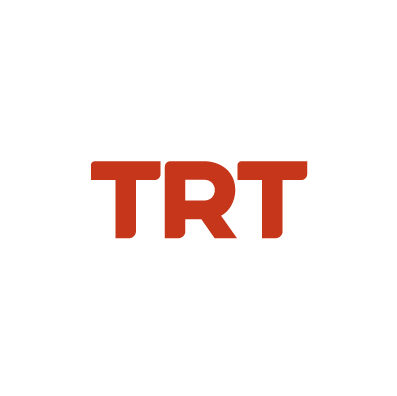 Basın Bülteni		                                                                                             	10.06.2021“12 Punto TRT Senaryo Günleri” İçin Geri Sayım BaşladıTRT’nin bu yıl 3’üncüsünü düzenleyeceği “12 Punto TRT Senaryo Günleri” 22-29 Haziran tarihleri arasında, 9 farklı ülkeden katılımla 3 ayrı platformda düzenlenecek. Sinema sektörünün önde gelen isimlerinin katılımıyla çevrim içi eğitimler, TRT 2’de yayınlanacak özel programlar ve İstanbul Feriye’de gerçekleştirilecek etkinliklerle “12 Punto TRT Senaryo Günleri” uluslararası alanda da büyük ses getirecek.Sinema sektörüne yeni bir soluk kazandıran “12 Punto TRT Senaryo Günleri”, sinemacıları senaryo aşamasında destekleyerek, projelerinin geliştirilmesine katkı sağlarken; festival dolaşımı için alan açarak uluslararası ortak yapımcı buluşmalarına da yardımcı oluyor. Türkiye’nin en büyük senaryo geliştirme ve ortak yapım platformu 12 Punto, bu yıl da dünya sinemasından usta isimleri proje sahipleri ve sinemaseverlerle ortak platformda buluşturacak. Dünya sinemasının en önemli isimleri 12 Punto’daSosyal mesafe kurallarına dikkat edilerek düzenlenecek etkinlik bu yıl dünyanın farklı coğrafyalarından sinema profesyonellerini ağırlayacak. Türkiye, İngiltere, Fransa, Almanya, İtalya, Bosna Hersek, Makedonya, Avustralya ve ABD’den sinemacılar 12 Punto’da buluşacak. 12 Punto’da bu yıl finale kalan 12 uzun metrajlı film projesinin sahipleri senaryo, pazarlama ve promosyon alanlarından deneyimli isimlerle atölye çalışmalarına katılacak. 12 kısa metrajlı film projesinin sahipleri de bu yıl 12 Punto kapsamında senaryo danışmanlarıyla birlikte senaryolarını geliştirme fırsatı bulacak.Türkiye ve dünya sinema sektörünün önde gelen isimlerinin katılacağı etkinlikler ile 12 Punto TRT Senaryo Günleri; hem profesyoneller, hem de yolun başındaki gençler için ufuk açıcı içeriklere yer veriyor.Jüri üyeleri ödül dağıtacakProje sahipleri 28 Haziran günü ise uluslararası film endüstrisinin en önemli kuruluşlarının yöneticilerinden oluşan 5 kişilik jüriye projelerini sunacak. Uluslararası jüri üyeleri 12 finalist proje arasından 4 projeye TRT Ortak Yapım Ödülü, 4 projeye TRT Ön Alım Ödülü verecek. 12 Punto TRT Senaryo Günleri Ödül Töreni’nde ayrıca bu yıl TRT Uluslararası Ortak Yapım Ödülü kazanan projeler de açıklanacak. Ödüller 29 Haziran akşamı gerçekleştirilecek ödül töreninde sahiplerini bulacak. Etkinlikler Feriye’de12 Punto TRT Senaryo Günleri kapsamında dünya sinema endüstrisinin en önemli kuruluşlarının yöneticilerinin yer aldığı paneller ve sunumlar Beşiktaş’taki Feriye Sineması’nda gerçekleştirilecek. TRT Ortak Yapımı ve ödüllü uluslararası filmlerin gösterimlerinin yanı sıra, bu filmlerin yönetmenleri ve yapımcıları ile masterclass’lar düzenlenecek. Sinemaseverler etkinliklere sosyal mesafeye uygun olarak katılabilecek.Yönetmenlik, yapımcılık, ortak yapımlar, film marketleri, sinema sektörüne yön veren ödül törenleri ve film fonları gibi konularda gerçekleştirilecek etkinliklere dair detaylar ise önümüzdeki günlerde www.trt12punto.com adresinde duyurulacak. TRT 2’de her akşam 12 Punto özel yayını22-29 Haziran tarihlerinde her akşam saat 19.00’da TRT 2’de “12 Punto Özel” yayını izleyenlere sunulacak. Programda 12 Punto finalistleri ile röportajlar, etkinlik ile ilgili gelişmeler ve Türk sinemasının ödüllü yönetmen ve yapımcılarıyla söyleşiler yer alacak. 29 Haziran akşamı düzenlenecek “12 Punto Kapanış ve Ödül Töreni” ise TRT 2’de canlı yayınla ekrana gelecek.Sinemanın ustaları 12 Punto’daydı Geçen yıl gerçekleştirilen etkinlikteki uluslararası jüri üyeleri Avrupa Film Akademisi Başkanı Mike Downey, Cannes Cinefondation Genel Müdürü Georges Goldenstern, Doha Film Enstitüsü CEO’su Fatma Hassan Alremaihi, Films Boutique Direktörü Gabor Greiner ve Saraybosna Film Festivali Endüstri Başkanı Jovan Marjanovic olmuştu. 2019’da ilki gerçekleştirilen 12 Punto’nun uluslararası jüri başkanı ise Oscar Başkanı John Bailey’di.